Ms. Schambach’s Classroom NewsWeek 34, April 22 – 26, 2024Spalding We will have a 30 phonogram test this week on Friday.  Please spend time practicing phonograms each night. SpellingPlease spend time studying spelling words. Our tests will be on Friday.ReadingOur stories for the week are “Clouds Tell the Story” and “Granny and Her Elephant.”   Just a reminder, chapter books are required for the reading log. MathThe concepts for the week include:Making and Labeling an Array, Using Addition to Find the Number of Objects in an ArrayWriting Number Sentences for ArraysTelling and Showing Time to the Quarter HourAssessments on Tuesday.ScienceWe will continue working on our matter unit.Social StudiesWe will continue working on our economics unit. Vocabulary assessment on May 3rd. Please spend time reviewing vocabulary nightly. 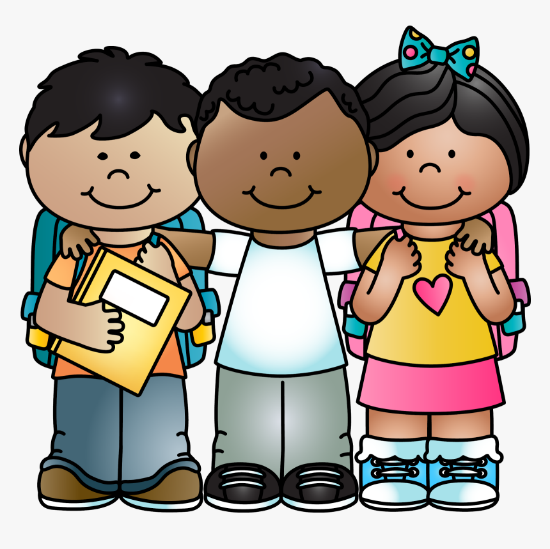 Contact InformationThe fastest way to contact me is via email. I will respond within 24 hours. You can also send notes on the green sheet.sschambach@valleyacademy.com623-516-7747 X237Miscellaneous but IMPORTANTIf you know your child will be ending their school year early, please notify the office and me as soon as possible. 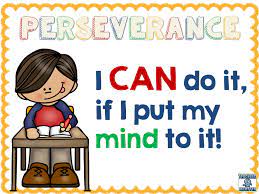 